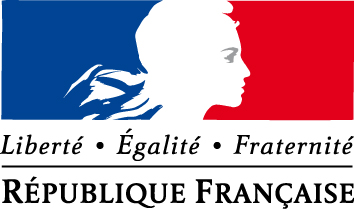 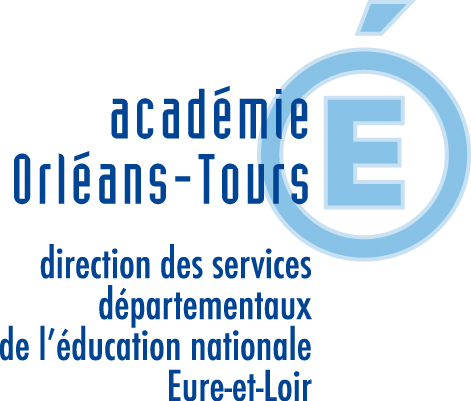 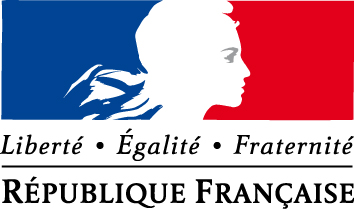 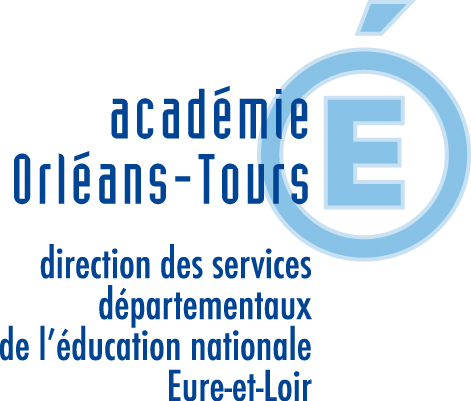 Je Soussigné(e),A………………….….., le……………………… 	SignatureCOCHER LES CASES CORRESPONDANTESReprésentations syndicales représentées au conseil commun de la fonction publique : CGT, CFDT, FO, UNSA, FSU , SOLIDAIRES, CFTC, CGC et les syndicats nationaux qui leur sont affiliés.CGT, ASAMEN, @venir.écoles CFE-CGC FP, STC, UNSA, SGEN-CFDT, UDAS, FSU, SUD- EDUCATION , CSEN-FGAF-FAEN-SCENRAC-CFTC, SNCA-Eil, FNEC-FP-FODestinataires : - Interessé(e)	- IENEXERCICE DU DROIT SYNDICALLoi n° 84-16 du 11 janvier 1984 – article 34 – 7ème alinéaDécret n° 82-447 du 28 mai 1982Modifié par le décret n° 2012-224 du 16 février 2012NOM D’USAGEPRENOMCORPSETABLISSEMENT / ECOLEAi l’honneur de solliciter duduau UN CONGE POUR FORMATION SYNDICALE *LIEU :………………………………………………………………………………………….ORGANISE PAR …………………………………………………………………………..(centre agrée obligatoirement) Article 13 : AUTORISATION SPECIALE D’ABSENCE ORGANISEE PAR : (compétence du Directeur Académique des services de l’Education nationale)  -13.1 – représentation syndicale non représentée au conseil commun de la fonction publique (1)*   (dans la limite de 10 jours dans l’année)  - 13.2 représentation syndicale représentée au conseil commun de la fonction publique (1) *              (dans la limite de 20 jours dans l’année)(convocation obligatoire pour toute réunion) Article 16 : AUTORISATION SPECIALE D’ABSENCE SUR CREDIT D’HEURE (2)* (compétence du Recteur)Pour le motif suivant :……………………………………………………………………………………………………………………………………………………………………………………………..(convocation obligatoire pour toute réunion)AVIS DE L’IENDate et signature :………………AVIS DEFAVORABLE MOTIVEDECISION DU DASEN ACCORD REFUS MOTIVEDate et signature :……………….